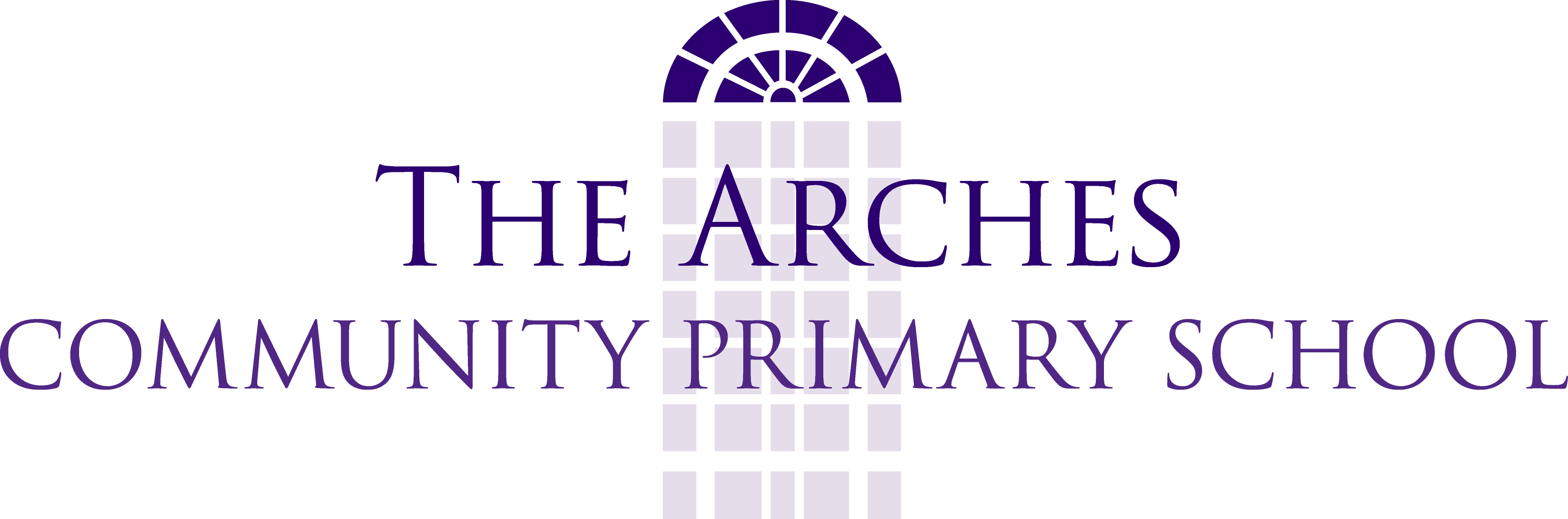 Y1 – PlantsY1 – Animals, including humansY1 – Everyday MaterialsY1 – Seasonal ChangesObjectiveWorking towards expectationWorking at expectationWorking above expectationIdentify and name a variety of common wild and garden plants, including deciduous and evergreen trees.Identify and name a limited range of plants.Identify a range of local plants.Identify and notice similarities between various local plants.Identify and describe the basic structure of a variety of common flowering plants, including trees.Identify and describe the basic structure of a common flowering plant.Name parts of a range of familiar plants.Identify and notice similarities in the structure of various local plants.ObjectiveWorking towards expectationWorking at expectationWorking above expectationIdentify and name a variety of common animals including fish, amphibians, reptiles, birds and mammals.Identify and name a limited number of common animals.Name a variety of common animals.Identify common features of the main groups of vertebrates.Identify and name a variety of common animals that are carnivores, herbivores and omnivores.Recognise the difference between carnivores, herbivores and omnivores.Identify and group a range of familiar animals.Suggest whether an unfamiliar animal might be a carnivore, herbivore or omnivore.Describe and compare the structure of a variety of common animals (fish, amphibians, reptiles, birds and mammals, including pets).Identify key features of one or two common animals.Identify key features of a range of common animals.Compare key features of familiar and unfamiliar animals.Identify, name, draw and label the basic parts of the human body and say which part of the body is associated with each sense.Describe each of the human senses.Relate each of the human senses to organs.Suggest how the senses are used in an activity such as eating.ObjectiveWorking towards expectationWorking at expectationWorking above expectationDistinguish between an object and the material from which it is made.Identify the material from which an object has been made.Correctly identify both object and material.Compare the same object made from different materials in terms of its effectiveness.Identify and name a variety of everyday materials, including wood, plastic, glass, metal, water and rock.Identify and name a limited range of materials.Identify and name a range of materials.Identify typical uses of a range of materials.Describe the simple physical properties of a variety of everyday materials.Recognise that a material has properties.Describe a range of properties of a variety of materials.Compare the physical properties of different everyday materials.Compare and group together a variety of everyday materials on the basis of their simple physical properties.Compare and contrast two everyday materials.Classify a variety of materials into groups based on physical properties.Use simple physical properties to suggest classification of materials.ObjectiveWorking towards expectationWorking at expectationWorking above expectationObserve changes across the four seasons.Recognise that there are seasonal changes.Describe seasonal changes.Recognise changes within seasons as well as between seasons.Observe and describe weather associated with the seasons and how day length varies.Recognise that day length alters in different seasons.Relate weather patterns and day length to seasons.Make and test predictions relating to changing day length and weather patterns.